Die Überprüfung der WPK wird anhand der vorliegenden Dokumentation für folgende Projekte durchgeführt. Projekt Nr. I:	_______________________________________________________________	Projekt Nr. II: 	_______________________________________________________________	Projekt Nr. III: _______________________________________________________________	Durch Hersteller auszufüllenDurch Hersteller auszufüllenFirmenname:Anschrift:Produktionsstätten, die unter der gleichen nachfolgend beschrieben WPK arbeitenProduktionsstätten, die unter der gleichen nachfolgend beschrieben WPK arbeitenHerstellerwerk 1:Herstellerwerk 2:Herstellerwerk 3:Durch Auditor auszufüllenDurch Auditor auszufüllenDurch Auditor auszufüllenDurch Auditor auszufüllenAuftrag-Nr:Audittermin:Zertifizierungs-und Überwachungsstelle:Zertifizierungsstelle der Handwerkskammer Dresden Am Lagerplatz 8D-01099 DresdenNB-Nr.: 2370NB-Nr.: 2370Auditor 1:Auditor 2:ggf.Fachexperte: Gesprächsteilnehmer 1:Gesprächsteilnehmer 2:Gesprächsteilnehmer 3:1AllgemeinesAllgemeinesAllgemeinesAllgemeines1.1DIN EN 1090-2  (Kap.4.1.2)In welcher Ausführungsklasse nach DIN EN 1090-3 ist der Betrieb tätig? 	EXC 1 	EXC 2 	EXC 3 	EXC 41.2DIN EN 1090-1  (Kap.6.3.2)Wer ist der Verantwortliche für die WPK? Wie ist er in die Organisation eingebunden?z.B. Organigramm
Verantwortungsmatrix
Stellenbeschreibungen
QualifikationsprofileName:      	Organigramm	Verantwortungsmatrix	Stellenbeschreibung	Qualifikationsprofil	= Geschäftsführung	sonstige: :     1.2DIN EN 1090-1  (Kap.6.3.2)Wer ist der Verantwortliche für die WPK? Wie ist er in die Organisation eingebunden?z.B. Organigramm
Verantwortungsmatrix
Stellenbeschreibungen
QualifikationsprofileVorname:      	Organigramm	Verantwortungsmatrix	Stellenbeschreibung	Qualifikationsprofil	= Geschäftsführung	sonstige: :     1.2DIN EN 1090-1  (Kap.6.3.2)Wer ist der Verantwortliche für die WPK? Wie ist er in die Organisation eingebunden?z.B. Organigramm
Verantwortungsmatrix
Stellenbeschreibungen
QualifikationsprofileAnlage(n) bitte beifügen	Organigramm	Verantwortungsmatrix	Stellenbeschreibung	Qualifikationsprofil	= Geschäftsführung	sonstige: :     1.3DIN EN 1090-1  (Kap.6.1)Sind die einschlägigen Normen bekannt und verfügbar?Normenbezug:	Einzelbezug	DIN-Taschenbücher	Fachregelwerk Metall	Sonstiges:      Normen ausreichend? Ja NeinAnmerkungen:1.4DIN EN 1090-1  (Kap.6.3.1)Wie wird die werkseigene Produktionskontrolle (WPK) beschrieben?	QMHEntspricht die Beschreibung der WPK der Ausführungsklasse? Ja NeinAnmerkungen:1.4DIN EN 1090-1  (Kap.6.3.1)Wie wird die werkseigene Produktionskontrolle (WPK) beschrieben?	VerfahrensanweisungenEntspricht die Beschreibung der WPK der Ausführungsklasse? Ja NeinAnmerkungen:1.4DIN EN 1090-1  (Kap.6.3.1)Wie wird die werkseigene Produktionskontrolle (WPK) beschrieben?	ChecklistenEntspricht die Beschreibung der WPK der Ausführungsklasse? Ja NeinAnmerkungen:1.4DIN EN 1090-1  (Kap.6.3.1)Wie wird die werkseigene Produktionskontrolle (WPK) beschrieben?	Sonstiges:Entspricht die Beschreibung der WPK der Ausführungsklasse? Ja NeinAnmerkungen:1.5DIN EN 1090-1  (Kap.6.2) i.V.m. Tab. 1Wurde eine Erstprüfung durchgeführt?DIN EN 1090-1  (Kap.6.2)	Ja, ITC (Erstbemessung) und ITT (Erstprüfung Herstellung)	Ja, ITT (Erstprüfung Herstellung) bei vorliegender Bemessung z.B. KundenauftragIst die Erstprüfung der Ausführungsklasse angemessen? Ja NeinAnmerkungen:      1.6DIN EN 1090-1  (Kap.6.2.8)Wie wurde die Erstprüfung dokumentiert?	Eintragung auf ZeichnungIst die Dokumentation der Erstprüfung angemessen? Ja NeinAnmerkungen:      1.6DIN EN 1090-1  (Kap.6.2.8)Wie wurde die Erstprüfung dokumentiert?	BerichteIst die Dokumentation der Erstprüfung angemessen? Ja NeinAnmerkungen:      1.6DIN EN 1090-1  (Kap.6.2.8)Wie wurde die Erstprüfung dokumentiert?	Formblätter, ChecklistenIst die Dokumentation der Erstprüfung angemessen? Ja NeinAnmerkungen:      1.6DIN EN 1090-1  (Kap.6.2.8)Wie wurde die Erstprüfung dokumentiert?	sonstiges:Ist die Dokumentation der Erstprüfung angemessen? Ja NeinAnmerkungen:      22Überprüfung der Anforderungen und technische ÜberprüfungÜberprüfung der Anforderungen und technische ÜberprüfungÜberprüfung der Anforderungen und technische ÜberprüfungÜberprüfung der Anforderungen und technische Überprüfung2.1DIN EN 1090-2  (Kap. 4.1.1) i.V.m. Tab. A1 und Tab. A2DIN EN 1090-2  (Kap. 4.1.1) i.V.m. Tab. A1 und Tab. A2Wird eine Vertragsprüfung durchgeführt?	nein	ja, aber nicht schriftlich	schriftlich	sonstige:      Ist die Vertragsprüfung der Ausführungsklasse angemessen? Ja NeinAnmerkungen:      2.2DIN EN 1090-1 (Kap.6.3.6) DIN EN 1090-3 (Kap.4.1)DIN EN 1090-3 (Anhang A)DIN EN 1090-1 (Kap.6.3.6) DIN EN 1090-3 (Kap.4.1)DIN EN 1090-3 (Anhang A)Welche Informationen enthält die Bauteilspezifikation (Zeichnung)?(z.B. Ausführungsklasse, Werkstoffe, Maße und Toleranzen, Bewertungsgruppen, Überwachungs- und Prüfplan, etc.)	AusführungsklasseEnthält die Bauteil-spezifikation alle notwendigen Informationen? Ja NeinAnmerkungen:2.2DIN EN 1090-1 (Kap.6.3.6) DIN EN 1090-3 (Kap.4.1)DIN EN 1090-3 (Anhang A)DIN EN 1090-1 (Kap.6.3.6) DIN EN 1090-3 (Kap.4.1)DIN EN 1090-3 (Anhang A)Welche Informationen enthält die Bauteilspezifikation (Zeichnung)?(z.B. Ausführungsklasse, Werkstoffe, Maße und Toleranzen, Bewertungsgruppen, Überwachungs- und Prüfplan, etc.)	WerkstoffeEnthält die Bauteil-spezifikation alle notwendigen Informationen? Ja NeinAnmerkungen:2.2DIN EN 1090-1 (Kap.6.3.6) DIN EN 1090-3 (Kap.4.1)DIN EN 1090-3 (Anhang A)DIN EN 1090-1 (Kap.6.3.6) DIN EN 1090-3 (Kap.4.1)DIN EN 1090-3 (Anhang A)Welche Informationen enthält die Bauteilspezifikation (Zeichnung)?(z.B. Ausführungsklasse, Werkstoffe, Maße und Toleranzen, Bewertungsgruppen, Überwachungs- und Prüfplan, etc.)	ToleranzenEnthält die Bauteil-spezifikation alle notwendigen Informationen? Ja NeinAnmerkungen:2.2DIN EN 1090-1 (Kap.6.3.6) DIN EN 1090-3 (Kap.4.1)DIN EN 1090-3 (Anhang A)DIN EN 1090-1 (Kap.6.3.6) DIN EN 1090-3 (Kap.4.1)DIN EN 1090-3 (Anhang A)Welche Informationen enthält die Bauteilspezifikation (Zeichnung)?(z.B. Ausführungsklasse, Werkstoffe, Maße und Toleranzen, Bewertungsgruppen, Überwachungs- und Prüfplan, etc.)	BewertungsgruppenEnthält die Bauteil-spezifikation alle notwendigen Informationen? Ja NeinAnmerkungen:2.2DIN EN 1090-1 (Kap.6.3.6) DIN EN 1090-3 (Kap.4.1)DIN EN 1090-3 (Anhang A)DIN EN 1090-1 (Kap.6.3.6) DIN EN 1090-3 (Kap.4.1)DIN EN 1090-3 (Anhang A)Welche Informationen enthält die Bauteilspezifikation (Zeichnung)?(z.B. Ausführungsklasse, Werkstoffe, Maße und Toleranzen, Bewertungsgruppen, Überwachungs- und Prüfplan, etc.)	PrüfanforderungenEnthält die Bauteil-spezifikation alle notwendigen Informationen? Ja NeinAnmerkungen:2.2DIN EN 1090-1 (Kap.6.3.6) DIN EN 1090-3 (Kap.4.1)DIN EN 1090-3 (Anhang A)DIN EN 1090-1 (Kap.6.3.6) DIN EN 1090-3 (Kap.4.1)DIN EN 1090-3 (Anhang A)Welche Informationen enthält die Bauteilspezifikation (Zeichnung)?(z.B. Ausführungsklasse, Werkstoffe, Maße und Toleranzen, Bewertungsgruppen, Überwachungs- und Prüfplan, etc.)	VorbereitungsgradeEnthält die Bauteil-spezifikation alle notwendigen Informationen? Ja NeinAnmerkungen:2.2DIN EN 1090-1 (Kap.6.3.6) DIN EN 1090-3 (Kap.4.1)DIN EN 1090-3 (Anhang A)DIN EN 1090-1 (Kap.6.3.6) DIN EN 1090-3 (Kap.4.1)DIN EN 1090-3 (Anhang A)Welche Informationen enthält die Bauteilspezifikation (Zeichnung)?(z.B. Ausführungsklasse, Werkstoffe, Maße und Toleranzen, Bewertungsgruppen, Überwachungs- und Prüfplan, etc.)	KorrosionsschutzanforderungenEnthält die Bauteil-spezifikation alle notwendigen Informationen? Ja NeinAnmerkungen:2.3DIN EN 1090-3 (Kap.4.2.4)DIN EN 1090-3 (Kap.4.2.4)Welche Aufzeichnungen werden bei der Herstellung des Tragwerks bzw. des Bauteils gemacht damit nachgewiesen werden kann, dass das Tragwerk bzw. Bauteil den Ausführungsunterlagen entsprechend gefertigt wurde? (z.B. Werkszeichnungen, FertigungsbegleitdokumenteIst die Ausführungsdokumentation der Ausführungsklasse angemessen? Ja NeinAnmerkungen:2.4DIN EN 1090-1  (Kap.6.3.1)DIN EN 1090-1  (Kap.6.3.1)Werden die Aufzeichnungen für die in der WPK angegebene Dauer aufbewahrt?	Aufbewahrung ≤ 10 JahreIst die Aufbewahrungsdauer der Aufzeichnungen angemessen? Ja NeinAnmerkungen:      2.4DIN EN 1090-1  (Kap.6.3.1)DIN EN 1090-1  (Kap.6.3.1)Werden die Aufzeichnungen für die in der WPK angegebene Dauer aufbewahrt?			Aufbewahrung > 10 JahreIst die Aufbewahrungsdauer der Aufzeichnungen angemessen? Ja NeinAnmerkungen:      2.4DIN EN 1090-1  (Kap.6.3.1)DIN EN 1090-1  (Kap.6.3.1)Werden die Aufzeichnungen für die in der WPK angegebene Dauer aufbewahrt?		Archiv in PapierformIst die Aufbewahrungsdauer der Aufzeichnungen angemessen? Ja NeinAnmerkungen:      2.4DIN EN 1090-1  (Kap.6.3.1)DIN EN 1090-1  (Kap.6.3.1)Werden die Aufzeichnungen für die in der WPK angegebene Dauer aufbewahrt?		Archiv in DateiformIst die Aufbewahrungsdauer der Aufzeichnungen angemessen? Ja NeinAnmerkungen:      2.4DIN EN 1090-1  (Kap.6.3.1)DIN EN 1090-1  (Kap.6.3.1)Werden die Aufzeichnungen für die in der WPK angegebene Dauer aufbewahrt?		sonstige:      Ist die Aufbewahrungsdauer der Aufzeichnungen angemessen? Ja NeinAnmerkungen:      33UntervergabeUntervergabe3.13.1DIN EN 1090-1  (Tab. A1)DIN EN 1090-3  (Kap. 4.2.2) i.V.m. Anh. CDIN EN 1090-1  (Tab. A1)DIN EN 1090-3  (Kap. 4.2.2) i.V.m. Anh. CWelche Prozesse werden untervergeben?Bei Untervergabe, bitte in Anlage U die Unterauftragnehmer benennenWelche Prozesse werden untervergeben?Bei Untervergabe, bitte in Anlage U die Unterauftragnehmer benennen	Bemessung	Zuschnitt/Anarbeitung	Schweißarbeiten	Mech. Verbindungen	Korrosionsschutz	ZfP	Fertigungsüberwachung (z.B. Schweißaufsicht)	Wärmebehandlungen	sonstige:      	Bemessung	Zuschnitt/Anarbeitung	Schweißarbeiten	Mech. Verbindungen	Korrosionsschutz	ZfP	Fertigungsüberwachung (z.B. Schweißaufsicht)	Wärmebehandlungen	sonstige:      3.23.2DIN EN 1090-1  (Tab. A1)DIN EN 1090-3  (Kap. 4.2.2) i.V.m. Anh. CISO 3834 Kap. 6DIN EN 1090-1  (Tab. A1)DIN EN 1090-3  (Kap. 4.2.2) i.V.m. Anh. CISO 3834 Kap. 6Sind Vorgaben und Auswahlkriterien für Unterlieferanten festgelegt?Sind Vorgaben und Auswahlkriterien für Unterlieferanten festgelegt?	QMH	QMHSind die Kriterien geeignet um die Anforderungen im Sinne von EN 1090-2       sicherzustellen? Ja NeinAnmerkungen:      3.23.2DIN EN 1090-1  (Tab. A1)DIN EN 1090-3  (Kap. 4.2.2) i.V.m. Anh. CISO 3834 Kap. 6DIN EN 1090-1  (Tab. A1)DIN EN 1090-3  (Kap. 4.2.2) i.V.m. Anh. CISO 3834 Kap. 6Sind Vorgaben und Auswahlkriterien für Unterlieferanten festgelegt?Sind Vorgaben und Auswahlkriterien für Unterlieferanten festgelegt?	Verfahrensanweisungen	VerfahrensanweisungenSind die Kriterien geeignet um die Anforderungen im Sinne von EN 1090-2       sicherzustellen? Ja NeinAnmerkungen:      3.23.2DIN EN 1090-1  (Tab. A1)DIN EN 1090-3  (Kap. 4.2.2) i.V.m. Anh. CISO 3834 Kap. 6DIN EN 1090-1  (Tab. A1)DIN EN 1090-3  (Kap. 4.2.2) i.V.m. Anh. CISO 3834 Kap. 6Sind Vorgaben und Auswahlkriterien für Unterlieferanten festgelegt?Sind Vorgaben und Auswahlkriterien für Unterlieferanten festgelegt?	Checklisten	ChecklistenSind die Kriterien geeignet um die Anforderungen im Sinne von EN 1090-2       sicherzustellen? Ja NeinAnmerkungen:      3.23.2DIN EN 1090-1  (Tab. A1)DIN EN 1090-3  (Kap. 4.2.2) i.V.m. Anh. CISO 3834 Kap. 6DIN EN 1090-1  (Tab. A1)DIN EN 1090-3  (Kap. 4.2.2) i.V.m. Anh. CISO 3834 Kap. 6Sind Vorgaben und Auswahlkriterien für Unterlieferanten festgelegt?Sind Vorgaben und Auswahlkriterien für Unterlieferanten festgelegt?	sonstige:      	sonstige:      Sind die Kriterien geeignet um die Anforderungen im Sinne von EN 1090-2       sicherzustellen? Ja NeinAnmerkungen:      3.33.3DIN EN 1090-1  (Tab. A1)DIN EN 1090-3  (Kap. 4.2.2) i.V.m. Anh. CISO 3834 Kap. 6DIN EN 1090-1  (Tab. A1)DIN EN 1090-3  (Kap. 4.2.2) i.V.m. Anh. CISO 3834 Kap. 6Wie wird die Eignung der Unterlieferanten festgestellt?Wie wird die Eignung der Unterlieferanten festgestellt?z.B. Zertifikate, Bescheinigungen beifügen.z.B. Zertifikate, Bescheinigungen beifügen.Konnte die Eignung der   Unterlieferanten nachgewiesen werden? Ja NeinAnmerkungen:      3.43.4DIN EN 1090-1  (Tab. A1)DIN EN 1090-3  (Kap. 4.2.2) i.V.m. Anh. CISO 3834 Kap. 6DIN EN 1090-1  (Tab. A1)DIN EN 1090-3  (Kap. 4.2.2) i.V.m. Anh. CISO 3834 Kap. 6Welche Unterlagen werden dem Unterlieferanten zur Verfügung gestellt?Welche Unterlagen werden dem Unterlieferanten zur Verfügung gestellt?Sind die Unterlagen ausreichend? Ja NeinAnmerkungen:      3.53.5DIN EN 1090-1  (Tab. A1)DIN EN 1090-3  (Kap. 4.2.2) i.V.m. Anhang CISO 3834 Kap. 6DIN EN 1090-1  (Tab. A1)DIN EN 1090-3  (Kap. 4.2.2) i.V.m. Anhang CISO 3834 Kap. 6Wie wird die Einhaltung der maßgebenden Anforderungen der DIN EN 1090-3 durch den Unterlieferanten sichergestellt?Wie wird die Einhaltung der maßgebenden Anforderungen der DIN EN 1090-3 durch den Unterlieferanten sichergestellt?	Prüfprotokolle	Ausführungsdokumentation	sonstige:      	Prüfprotokolle	Ausführungsdokumentation	sonstige:      Sind die Nachweise ausreichend? Ja NeinAnmerkungen:      44Zur Herstellung verwendete KonstruktionsmaterialienZur Herstellung verwendete KonstruktionsmaterialienZur Herstellung verwendete KonstruktionsmaterialienZur Herstellung verwendete Konstruktionsmaterialien4.1DIN EN 1090-3 (Kap. 5) und Tab. 1DIN EN 1090-3 (Kap. 5) und Tab. 1Liegen für die verwendeten Konstruktionsmaterialien (Grundwerkstoffe, Schweißzusätze, Schrauben, Korrosionsschutzstoffe, etc.) ausreichend Werkstoffnachweise vor?	Prüfbescheinigungen Ja NeinAnmerkungen:      4.1DIN EN 1090-3 (Kap. 5) und Tab. 1DIN EN 1090-3 (Kap. 5) und Tab. 1Liegen für die verwendeten Konstruktionsmaterialien (Grundwerkstoffe, Schweißzusätze, Schrauben, Korrosionsschutzstoffe, etc.) ausreichend Werkstoffnachweise vor?	Werkstoffe Ja NeinAnmerkungen:      4.1DIN EN 1090-3 (Kap. 5) und Tab. 1DIN EN 1090-3 (Kap. 5) und Tab. 1Liegen für die verwendeten Konstruktionsmaterialien (Grundwerkstoffe, Schweißzusätze, Schrauben, Korrosionsschutzstoffe, etc.) ausreichend Werkstoffnachweise vor?	Zusatzwerkstoffe Ja NeinAnmerkungen:      4.1DIN EN 1090-3 (Kap. 5) und Tab. 1DIN EN 1090-3 (Kap. 5) und Tab. 1Liegen für die verwendeten Konstruktionsmaterialien (Grundwerkstoffe, Schweißzusätze, Schrauben, Korrosionsschutzstoffe, etc.) ausreichend Werkstoffnachweise vor?	Schrauben Ja NeinAnmerkungen:      4.1DIN EN 1090-3 (Kap. 5) und Tab. 1DIN EN 1090-3 (Kap. 5) und Tab. 1Liegen für die verwendeten Konstruktionsmaterialien (Grundwerkstoffe, Schweißzusätze, Schrauben, Korrosionsschutzstoffe, etc.) ausreichend Werkstoffnachweise vor?	Beschichtungsstoffe Ja NeinAnmerkungen:      4.1DIN EN 1090-3 (Kap. 5) und Tab. 1DIN EN 1090-3 (Kap. 5) und Tab. 1Liegen für die verwendeten Konstruktionsmaterialien (Grundwerkstoffe, Schweißzusätze, Schrauben, Korrosionsschutzstoffe, etc.) ausreichend Werkstoffnachweise vor?	sonstige:       Ja NeinAnmerkungen:      4.2DIN EN 1090-3  (Kap.6.3)DIN EN 1090-3  (Kap.6.3)Wie erfolgt die Lagerung der Konstruktionsmaterialien? (auch vom Kunden beigestellte)Entspricht die Lagerung der Konstruktionsmaterialen den Anforderungen? Ja NeinAnmerkungen:      4.3DIN EN 1090-3 (5.2) i.V.m DIN EN 1090-3  (Kap.6.2)DIN EN 1090-3 (5.2) i.V.m DIN EN 1090-3  (Kap.6.2)Wie ist die Kennzeichnung/ Identifizierung und die Rückverfolgbarkeit während der Zeit der Lagerung und der Fertigung sichergestellt?z.B. - Art der Kennzeichnung- Bezug zur WerkstoffprüfbescheinigungEntspricht die Kennzeichnung und Rückverfolgbarkeit der Konstruktionsmaterialien den Anforderungen der Ausführungsklasse (EXC)? Ja NeinAnmerkungen:      55Aufgaben in Bezug auf die Bemessung (siehe Tab. B.1 aus DIN EN 1090-1, linke Spalte)Aufgaben in Bezug auf die Bemessung (siehe Tab. B.1 aus DIN EN 1090-1, linke Spalte)Aufgaben in Bezug auf die Bemessung (siehe Tab. B.1 aus DIN EN 1090-1, linke Spalte)Aufgaben in Bezug auf die Bemessung (siehe Tab. B.1 aus DIN EN 1090-1, linke Spalte)5.1DIN EN 1090-1  (Kap.6.3.4) i.V.m. Tab. B.1DIN EN 1090-1  (Kap.6.3.4) i.V.m. Tab. B.1Sollen Bemessungstätigkeiten Bestandteil der Zertifizierung sein? JaWenn Ja, Dokumentation auf gesonderter Checkliste 150.5 Nein JaWenn Ja, Dokumentation auf gesonderter Checkliste 150.5 Nein66Aufgaben in Bezug auf die Produktion (siehe Tab. B.1 aus DIN EN 1090-1, rechte Spalte)Aufgaben in Bezug auf die Produktion (siehe Tab. B.1 aus DIN EN 1090-1, rechte Spalte)Aufgaben in Bezug auf die Produktion (siehe Tab. B.1 aus DIN EN 1090-1, rechte Spalte)Aufgaben in Bezug auf die Produktion (siehe Tab. B.1 aus DIN EN 1090-1, rechte Spalte)6.16.1Spezieller Prozess SchweißenSpezieller Prozess SchweißenSpezieller Prozess SchweißenSpezieller Prozess Schweißen6.1.1DIN EN 1090-3  (Kap. 7)DIN EN 1090-3  (Kap. 7)Sollen Schweißarbeiten Bestandteil der Zertifizierung sein Ja NeinWenn Nein, weiter mit 6.26.1.2DIN EN 1090-3  (Kap. 7)i.V.m. ISO 3834 (Kap.6)DIN EN 1090-3  (Kap. 7)i.V.m. ISO 3834 (Kap.6)Werden Schweißarbeiten mit eigenem Personal durchgeführt oder untervergeben?Bei Untervergabe, bitte in Anlage U die Unterauftragnehmer benennen werden durch eigenes	Personal durchgeführt werden untervergeben6.1.3DIN EN 1090-3  (Kap. 7.3)DIN EN 1090-3  (Kap. 7.3)Welche Schweißprozesse werden angewendet? 111 135 141 sonstige:      6.1.4DIN EN 1090-3  (Kap. 7.4.4)DIN EN 1090-3  (Kap. 7.4.4)Wer ist die verantwortliche Schweißaufsichtsperson?Name:      6.1.4DIN EN 1090-3  (Kap. 7.4.4)DIN EN 1090-3  (Kap. 7.4.4)Wer ist die verantwortliche Schweißaufsichtsperson?Vorname:      6.1.4DIN EN 1090-3  (Kap. 7.4.4)DIN EN 1090-3  (Kap. 7.4.4)Wer ist die verantwortliche Schweißaufsichtsperson?Geb.-Datum: 6.1.4DIN EN 1090-3  (Kap. 7.4.4)DIN EN 1090-3  (Kap. 7.4.4)Wer ist der Vertreter der verantwortlichen Schweißaufsichtsperson?Name:      6.1.4DIN EN 1090-3  (Kap. 7.4.4)DIN EN 1090-3  (Kap. 7.4.4)Wer ist der Vertreter der verantwortlichen Schweißaufsichtsperson?Vorname:      6.1.4DIN EN 1090-3  (Kap. 7.4.4)DIN EN 1090-3  (Kap. 7.4.4)Wer ist der Vertreter der verantwortlichen Schweißaufsichtsperson?Geb.-Datum: 6.1.5DIN EN 1090-2  (Kap. 7.4.4)i.V.m. Tab. 9DIN EN 1090-2  (Kap. 7.4.4)i.V.m. Tab. 9Welche Qualifikation(en) hat(ben) die verantwortliche(n) Schweißaufsichtsperson(en) ?Erforderliche Level (B, S, C) je nach EXC, Werkstoff und Abmessungen.  IWE/EWE/SFI, Anzahl:	      IWT/EWT/ST, Anzahl:	      IWS/EWS/SFM, Anzahl:	      andere Qualifikation, Anzahl:	     (Nachweise einreichen oder im Audit vorlegen)Anzahl angemessen? Ja NeinQualifikation angemessen? Ja NeinBei anderen Qualifikationen als SFI/EWE/IWE, ST/EWT/IWT, SFM/EWS/IWS: besonderes Fachgespräch erforderlich zu folgenden Inhalten:Schweißprozessen, Schweißzusätzen, Werkstoffe, Konstruktion, Berechnung, Fertigung, Prüfung Einstufung nach DIN EN ISO 14731:C:   S:   B: 6.1.6DIN EN 1090-1  (Kap. 6.3.2)DIN EN 1090-1  (Kap. 6.3.2)Ist die verantwortliche Schweißaufsichtsperson bevollmächtigt, um notwendige Maßnahmen im Sinne der DIN EN ISO 14731 veranlassen zu können? z. B.:- Benennung oder Aushang(Nachweis bitte beifügen)Ist die Bevollmächtigung ausreichend? Ja NeinAnmerkungen:      6.1.7DIN EN 1090-1  (Kap. 6.3.2)DIN EN 1090-1  (Kap. 6.3.2)Wie sind die Aufgaben und Verantwortungen des Schweißaufsichtspersonals festgelegt? z.B.:- Zuständigkeitsmatrix- StellenbeschreibungSind die Aufgaben und Verantwortungen der SAP ausreichend festgelegt? Ja NeinAnmerkungen:      6.1.8DIN EN 1090-3  (Kap. 7.4.3)DIN EN 1090-3  (Kap. 7.4.3)Sind ausreichend Schweißer/Bediener vorhanden und durch geeignete Prüfungen qualifiziert?Ggf. eine Auflistung der vorhandenen Schweißer-/Bedienerprüfungs-bescheinigungen beifügen.Anzahl der geprüften Schweißer/Bediener angemessen? Ja NeinQualifikation angemessen? Ja Nein6.1.9DIN EN 1090-3  (Kap. 7.1)DIN EN 1090-3  (Kap. 7.1)Sind die betrieblichen Einrichtungen für den vorgesehenen Geltungsbereich ausreichend und geeignet?Diese Einrichtungen umfassen u.a.:Schweißstromquellen und andere MaschinenEinrichtungen für die Naht- und Oberflächenvorbereitung und zum Trennen, einschließlich zum thermischen SchneidenEinrichtungen zum Vorwärmen und zur Wärmennachbehandlung einschließlich Geräten zur TemperaturanzeigeSpann- und SchweißvorrichtungenKrane und Handhabungseinrichtungen, die für die Fertigung verwendet werdenpersönliche Arbeitsschutz- und sonstige Sicherheitseinrichtungen, die in unmittelbarem Zusammenhang mit den angewendeten Fertigungsprozessen stehen.Trockenöfen, Elektrodenköcher, usw. für die SchweißzusatzwerkstoffeEinrichtungen zur – OberflächenreinigungEinrichtungen für die zerstörenden und zerstörungsfreien PrüfungenGgf. eine Auflistung der für die schweißtechnische Produktion wesentlichen Fertigungs- und Prüfeinrichtungen beifügen. Ja NeinAnmerkungen:      6.1.10DIN EN 1090-1  (Kap. 6.3.3)DIN EN 1090-1  (Kap. 6.3.3)Liegen Pläne für die Instandhaltung der Einrichtungen vor? Ja NeinAnmerkungen:      6.1.11DIN EN 1090-1  (Kap. 6.3.3)i.V.m. ISO 3834 Kap.9DIN EN 1090-1  (Kap. 6.3.3)i.V.m. ISO 3834 Kap.9Ist sichergestellt, dass schadhafte Einrichtungen nicht eingesetzt werden? Ja NeinAnmerkungen:      6.1.12DIN EN 1090-3  (Kap. 7.4.1)DIN EN 1090-3  (Kap. 7.4.1)Welche Schweißanweisungen (WPS) für die angewendeten Schweißverfahren liegen vor?WPS ausreichend? Ja NeinAnmerkungen:      6.1.13DIN EN 1090-3  (Kap. 7.4.1)DIN EN 1090-3  (Kap. 7.4.1)Nach welcher Methode gemäß Tab. 12 und 13 der DIN EN 1090-2 sind die in 6.1.12 dieser Checkliste benannten WPS qualifiziert?(Ggf. Anlage aller verwendeten WPS beifügen)Sind die Verfahrensqualifikationen ausreichend? Ja NeinAnmerkungen:      6.1.14DIN EN 1090-3  (Kap. 4.2.1)DIN EN 1090-3  (Kap. 4.2.1)Werden neben Schweißanweisungen auch Arbeitsanweisungen angewendet?Sind die Arbeitsanweisungen ausreichend? Ja NeinAnmerkungen:      6.1.15DIN EN 1090-2  (Kap. 7.2)DIN EN 1090-2  (Kap. 7.2)Wie erfolgt die Fertigungsplanung?Ist die Fertigungsplanung der dem Anwendungsbereich angemessen? Ja NeinAnmerkungen:      6.1.16DIN EN 1090-3  (Kap. 7.4.1)DIN EN 1090-3  (Kap. 7.4.1)Sind Arbeitsprüfungen nach DIN EN 1090-3 erforderlich und vorhanden?(Ggf. Anlage aller vorliegenden Arbeitsprüfungen beifügen) Ja NeinAnmerkungen:      6.1.17ISO 3834 Kap. 5.1ISO 3834 Kap. 5.1Liegen alle für das Schweißen relevanten Angaben vor? Ja NeinAnmerkungen:      6.1.18DIN EN 1090-3  (Kap. 12.4.1)i.V.m. ISO 3834 Kap. 14.2DIN EN 1090-3  (Kap. 12.4.1)i.V.m. ISO 3834 Kap. 14.2Welche Überwachungen und Prüfungen werden vor dem Schweißen durchgeführt? 	Eignung und Gültigkeit der Prüfungs-	bescheinigungen der Schweißer und 	Bediener 	Eignung der Schweißanweisungen  	Kennzeichnung der Grundwerkstoffe 	Kennzeichnung der Schweißzusätze  	Nahtvorbereitung  	Zusammenbau, Spannen und Heften  	etwaige besondere Anforderungen in 	der 	Schweißanweisung  	Eignung der Arbeitsbedingungen für 	das 	Schweißen, einschließlich der Umgebungsbe- 	dingungen Werden Überwachungen und Prüfungen vorwährend und nach dem Schweißen in Übereinstimmung mit Vertrag/ Regelwerk durchgeführt?  Ja NeinAnmerkungen:      6.1.19DIN EN 1090-3  (Kap. 12.4.1)i.V.m. ISO 3834 Kap. 14.3DIN EN 1090-3  (Kap. 12.4.1)i.V.m. ISO 3834 Kap. 14.3Welche Überwachungen und Prüfungen werden während dem Schweißen durchgeführt? 	wesentliche Schweißparameter 	Vorwärm- und Zwischenlagentemperaturen 	Reinigung und Form der Raupen und 	Lagen des 	Schweißgutes  	Ausarbeiten der Wurzel  	Schweißfolge  	richtiger Gebrauch und Handhabung 	der 	Schweißzusätze 	Kontrolle des Verzuges  	etwaige Zwischenprüfungen (z.B. Maße) Werden Überwachungen und Prüfungen vorwährend und nach dem Schweißen in Übereinstimmung mit Vertrag/ Regelwerk durchgeführt?  Ja NeinAnmerkungen:      6.1.20DIN EN 1090-3  (Kap. 12.4.1)i.V.m. ISO 3834 Kap. 14.4DIN EN 1090-3  (Kap. 12.4.1)i.V.m. ISO 3834 Kap. 14.4Welche Überwachungen und Prüfungen werden nach dem Schweißen durchgeführt? 	Sichtprüfung 	Zerstörungsfeie Prüfungen 	Zerstörende Prüfungen 	Form, Gestalt und Maße des Bauteils  	Ergebnisse und Berichte über die Behandlung 	nach dem SchweißenWerden Überwachungen und Prüfungen vorwährend und nach dem Schweißen in Übereinstimmung mit Vertrag/ Regelwerk durchgeführt?  Ja NeinAnmerkungen:      6.1.21DIN EN 1090-3  (Kap. 12.4.1)i.V.m. ISO 3834 Kap. 14.5DIN EN 1090-3  (Kap. 12.4.1)i.V.m. ISO 3834 Kap. 14.5Wie bzw. Wo wird der Stand der Überwachung und Prüfung angegeben?z.B.- am Bauteil- in den BegleitpapierenWird der Stand der Überwachung und Prüfung in geeigneter Weise angegeben? Ja NeinAnmerkungen:      6.1.22DIN EN 1090-1  (Kap. 6.3.1)i.V.m. Anh. CDIN EN 1090-1  (Kap. 6.3.1)i.V.m. Anh. CIst für die Erstellung, Kontrolle und Archivierung qualitätsrelevanter Dokumente ein Verfahren eingerichtet?z.B.:- Auftragsakte, - Prüfprotokolle- Werkstoffnachweise, - Prüfungsbescheinigungen Ja NeinAnmerkungen:      6.26.2WärmebehandlungWärmebehandlungWärmebehandlungWärmebehandlung6.2.1DIN EN 1090-3  (Kap. 7.7)DIN EN 1090-3  (Kap. 7.7)Werden Wärmebehandlungen durchgeführt (auch Untervergabe)?Bei Untervergabe, bitte in Anlage U die Unterauftragnehmer benennen Ja NeinWenn Nein, weiter mit 6.36.2.2DIN EN 1090-1  (Kap. 7.7)DIN EN 1090-1  (Kap. 7.7)Wie sind die Zuständigkeiten das Verfahren zur Durchführung der Wärmenachbehandlung festgelegt?6.2.3DIN EN 1090-1  (Kap. 6.3.1)DIN EN 1090-1  (Kap. 6.3.1)Werden Wärmenachbehandlungen nach schriftlichen Anweisungen durchgeführt?bezogen z.B. auf- Grundwerkstoff- Schweißverbindung- Bauteil- Anwendungsnormen/   Spezifikationen6.36.3Zerstörungsfreie Werkstoffprüfung (ZfP)Zerstörungsfreie Werkstoffprüfung (ZfP)Zerstörungsfreie Werkstoffprüfung (ZfP)Zerstörungsfreie Werkstoffprüfung (ZfP)6.3.1DIN EN 1090-3 (Kap. 12) i.V.m. Anhang KDIN EN 1090-3 (Kap. 12) i.V.m. Anhang KSind zerstörungsfreie Werkstoffprüfungen nach DIN EN 1090-3 erforderlich? Ja NeinWenn Nein, weiter mit 6.46.3.2ISO 3834 (Kap.6)ISO 3834 (Kap.6)Werden zerstörungsfreie Werkstoffprüfungen mit eigenem Personal durchgeführt oder untervergeben?Bei Untervergabe, bitte in Anlage U die Unterauftragnehmer benennen werden durch eigenes	Personal durchgeführt werden untervergeben6.3.3DIN EN 1090-1  (Kap. 6.3.2)i.V.m. DIN EN 1090-3 (Kap. 12) und Anhang KDIN EN 1090-1  (Kap. 6.3.2)i.V.m. DIN EN 1090-3 (Kap. 12) und Anhang KWer ist für die Auswahl von ZfP-Verfahren verantwortlich?Name:      Vorname:      (mit Angabe der Qualifikation)6.3.4DIN EN 1090-3  (Kap. 12 und Anhang K)DIN EN 1090-3  (Kap. 12 und Anhang K)Werden Prüfverfahren (zusätzlich zur direkten Sichtprüfung) angewendet? Nein6.3.4DIN EN 1090-3  (Kap. 12 und Anhang K)DIN EN 1090-3  (Kap. 12 und Anhang K)Werden Prüfverfahren (zusätzlich zur direkten Sichtprüfung) angewendet? Ja, welche?6.3.4DIN EN 1090-3  (Kap. 12 und Anhang K)DIN EN 1090-3  (Kap. 12 und Anhang K)Werden Prüfverfahren (zusätzlich zur direkten Sichtprüfung) angewendet? Eindringprüfung (PT)6.3.4DIN EN 1090-3  (Kap. 12 und Anhang K)DIN EN 1090-3  (Kap. 12 und Anhang K)Werden Prüfverfahren (zusätzlich zur direkten Sichtprüfung) angewendet? Magnetpulverprüfung (MT)6.3.4DIN EN 1090-3  (Kap. 12 und Anhang K)DIN EN 1090-3  (Kap. 12 und Anhang K)Werden Prüfverfahren (zusätzlich zur direkten Sichtprüfung) angewendet? Durchstrahlungsprüfung6.3.4DIN EN 1090-3  (Kap. 12 und Anhang K)DIN EN 1090-3  (Kap. 12 und Anhang K)Werden Prüfverfahren (zusätzlich zur direkten Sichtprüfung) angewendet? Ultraschallprüfung (UT)6.3.4DIN EN 1090-3  (Kap. 12 und Anhang K)DIN EN 1090-3  (Kap. 12 und Anhang K)Werden Prüfverfahren (zusätzlich zur direkten Sichtprüfung) angewendet? sonstige:      6.3.5DIN EN 1090-3 (Kap.12.4.2.2)DIN EN 1090-3 (Kap.12.4.2.2)Ist das Personal für zerstörungsfreie Prüfungen ausreichend qualifiziert?Bitte Qualifikationsnachweise beilegen. Ja NeinAnmerkungen:      6.3.6DIN EN 1090-1  (Kap. 6.3.3)i.V.m. ISO 3834 Kap.9DIN EN 1090-1  (Kap. 6.3.3)i.V.m. ISO 3834 Kap.9Sind die vorhandenen Prüfeinrichtungen für ZfP-Prüfungen geeignet?Bitte Prüfmittelliste beifügen.6.3.7DIN EN 1090-1  (Kap. 6.3.3)i.V.m. ISO 3834 Kap.9DIN EN 1090-1  (Kap. 6.3.3)i.V.m. ISO 3834 Kap.9Wie ist sichergestellt, dass keine schadhaften oder fehlerhaften Prüfeinrichtungen für die zerstörungsfreie Prüfung verwendet werden?Werden die Festlegungen in Bezug auf die Prüfeinrichtungen eingehalten? Ja NeinAnmerkungen:      6.3.8DIN EN 1090-1  (Kap. 6.3.1)DIN EN 1090-1  (Kap. 6.3.1)Wie wird eine einheitliche Vorgehensweise bei der Durchführung von zerstörungsfreien Prüfungen gewährleistet? z.B. -VerfahrensbeschreibungenSind die Verfahrens-beschreibungen ausreichend und detailliert genug beschrieben, um einen reproduzierbaren Prüfablauf zu gewährleiten? Ja NeinAnmerkungen:      6.46.4Spezieller Prozess „Fügen mit mechanischen Verbindungsmitteln“Spezieller Prozess „Fügen mit mechanischen Verbindungsmitteln“Spezieller Prozess „Fügen mit mechanischen Verbindungsmitteln“Spezieller Prozess „Fügen mit mechanischen Verbindungsmitteln“6.4.1DIN EN 1090-3 (Kap.8)DIN EN 1090-3 (Kap.8)Sollen Fügeverbindungen mit mechanischen Verbindungsmitteln Bestandteil der Zertifizierung sein? Ja NeinWenn Nein, weiter mit 6.56.4.2DIN EN 1090-2 (Kap.8)DIN EN 1090-2 (Kap.8)Welche Arten von mechanischen Verbindungsmitteln werden eingesetzt? Einsatz von 	Schraubgarnituren		nicht vorgespannte Schrauben		vorgespannte Schrauben	 	gleitfeste Verbindungen		nichtrostende Schraubverbin			dungen		Passschraubverbindungen sonstige:.................6.4.3Ist das Personal für die Ausführung von mech. Verbindungen ausreichend eingewiesen (und qualifiziert)? Ja NeinAnmerkungen:      6.4.4DIN EN 1090-3 (Kap.8.3.2)DIN EN 1090-3 (Kap.8.3.2)Erfüllen die Anziehgeräte die Anforderungen des Kapitels 8 der DIN EN 1090-3? Ja NeinAnmerkungen:      6.4.5DIN EN 1090-1  (Kap. 6.3.1)DIN EN 1090-1  (Kap. 6.3.1)Welche Arbeitsanweisungen für das Fügen mit mechanischen Verbindungsmitteln liegen vor?Vorgehensweise ausreichend beschrieben? Ja NeinAnmerkungen:      6.4.6DIN EN 1090-3  (Kap. 12.5.2)DIN EN 1090-3  (Kap. 12.5.2)Wie werden die hergestellten Verbindungen geprüft?Prüfung ausreichend? Ja NeinAnmerkungen:      6.4.7DIN EN 1090-1  (Kap. 6.3.1)i.V.m. Anh. CDIN EN 1090-1  (Kap. 6.3.1)i.V.m. Anh. CWie werden die Ergebnisse der Prüfungen dokumentiert?Dokumentation ausreichend? Ja NeinAnmerkungen:      6.56.5Spezieller Prozess „Oberflächenbehandlung“Spezieller Prozess „Oberflächenbehandlung“Spezieller Prozess „Oberflächenbehandlung“Spezieller Prozess „Oberflächenbehandlung“6.5.1DIN EN 1090-3  (Kap.10 und Anhang E)DIN EN 1090-3  (Kap.10 und Anhang E)Sollen Oberflächenbehandlungstätigkeiten Bestandteil der Zertifizierung sein?	Ja	Neinwenn Nein, weiter mit 6.66.5.2DIN EN 1090-3  (Kap.10 und Anhang E)DIN EN 1090-3  (Kap.10 und Anhang E)Welche Oberflächenbehandlungsverfahren werden angewendet? Beschichten6.5.2DIN EN 1090-3  (Kap.10 und Anhang E)DIN EN 1090-3  (Kap.10 und Anhang E)Welche Oberflächenbehandlungsverfahren werden angewendet? Anodisation6.5.2DIN EN 1090-3  (Kap.10 und Anhang E)DIN EN 1090-3  (Kap.10 und Anhang E)Welche Oberflächenbehandlungsverfahren werden angewendet? Passivierung6.5.2DIN EN 1090-3  (Kap.10 und Anhang E)DIN EN 1090-3  (Kap.10 und Anhang E)Welche Oberflächenbehandlungsverfahren werden angewendet? sonstige:      6.5.3DIN EN 1090-3  (Kap.10 undAnhang E)DIN EN 1090-3  (Kap.10 undAnhang E)Welche Verfahren zur Oberflächenvorbereitung werden angewendet? Beizen Strahlensonstige:      6.5.4DIN EN 1090-3  (Kap.10 und Anhang E)DIN EN 1090-3  (Kap.10 und Anhang E)Werden Oberflächenbehandlungstätigkeiten mit eigenem Personal durchgeführt oder untervergeben?Bei Untervergabe, bitte in Anlage U die Unterauftragnehmer benennen werden durch eigenes	Personal durchgeführt werden untervergebenBei Untervergabe, bitte Anlage U ausfüllen und weiter mit 6.66.5.5DIN EN 1090-3  (Kap.10 und Anhang E)DIN EN 1090-3  (Kap.10 und Anhang E)Welche Qualifikationen des Korrosionsschutzpersonals liegen im Betrieb vor? Anforderungen ggf. abgestuft nach Art der Beschichtungssysteme (Metallbau, Brückenbau u.a.)Ist das Personal für die Ausführung des Korrosionsschutzes ausreichend eingewiesen (und qualifiziert)?DIN  EN 1090-1  (Kap. 6.3.2) Ja NeinAnmerkungen:      6.5.6DIN EN 1090-1  (Kap. 6.3.3)DIN EN 1090-1  (Kap. 6.3.3)Welche Betriebsmittel und Einrichtungen werden für eine fachgerechte Ausführung von Korrosionsschutzarbeiten vorgehalten? z.B.- Räumlichkeiten- mechanische Vorbereitung
- Strahlen- manuelle Beschichtung- industrielle Beschichtung- Taupunktbestimmung- SchichtdickenmessungErfüllen die Betriebsmittel die Anforderungen des Kap.10 der DIN EN 1090-2? Ja NeinAnmerkungen:      6.5.7DIN EN 1090-1  (Kap. 6.3.1)DIN EN 1090-3  (Anhang E)DIN EN 1090-1  (Kap. 6.3.1)DIN EN 1090-3  (Anhang E)Welche Arbeitsanweisungen für Korrosionsschutzarbeiten liegen vor?Vorgehensweise ausreichend beschrieben? Ja NeinAnmerkungen:      6.5.8DIN EN 1090-3  (Kap.10.2 und Anhang E)DIN EN 1090-3  (Kap.10.2 und Anhang E)Welche der vorgeschriebenen Verfahrensqualifikationen wurden durchgeführt? Sind die Verfahrensqualifikationen ausreichend? DIN EN 1090-2 (Kap.10.2 und Anhang F.2) Ja NeinAnmerkungen:      6.5.9DIN EN 1090-3  (Anhang E)DIN EN 1090-3  (Anhang E)Wie werden die hergestellten Beschichtungen geprüft?Prüfung ausreichend? Ja NeinAnmerkungen:      6.5.10DIN EN 1090-1  (Kap. 6.3.1)i.V.m. Anh. CDIN EN 1090-1  (Kap. 6.3.1)i.V.m. Anh. CWie werden die Ergebnisse der Prüfungen dokumentiert?Dokumentation ausreichend? Ja NeinAnmerkungen:      6.66.6Weitere spezielle ProzesseWeitere spezielle ProzesseWeitere spezielle ProzesseWeitere spezielle Prozesse6.6.1DIN EN 1090-3 (Kap.6.ff)DIN EN 1090-3 (Kap.6.ff)Werden weitere spezielle Prozesse angewendet?DIN EN 1090-3 (Kap.6)	Nein 6.6.1DIN EN 1090-3 (Kap.6.ff)DIN EN 1090-3 (Kap.6.ff)Werden weitere spezielle Prozesse angewendet?DIN EN 1090-3 (Kap.6)	Ja, welche?6.6.1DIN EN 1090-3 (Kap.6.ff)DIN EN 1090-3 (Kap.6.ff)Werden weitere spezielle Prozesse angewendet?DIN EN 1090-3 (Kap.6)	 Thermisches Trennen (Kap.6.4.3)6.6.1DIN EN 1090-3 (Kap.6.ff)DIN EN 1090-3 (Kap.6.ff)Werden weitere spezielle Prozesse angewendet?DIN EN 1090-3 (Kap.6)	 Flammrichten (Kap.6.5.3)6.6.1DIN EN 1090-3 (Kap.6.ff)DIN EN 1090-3 (Kap.6.ff)Werden weitere spezielle Prozesse angewendet?DIN EN 1090-3 (Kap.6)	 Scheren (Kap.6.4.2)6.6.1DIN EN 1090-3 (Kap.6.ff)DIN EN 1090-3 (Kap.6.ff)Werden weitere spezielle Prozesse angewendet?DIN EN 1090-3 (Kap.6)	 Lochen/Stanzen (Kap.6.6)6.6.1DIN EN 1090-3 (Kap.6.ff)DIN EN 1090-3 (Kap.6.ff)Werden weitere spezielle Prozesse angewendet?DIN EN 1090-3 (Kap.6)	 sonstige:      6.6.2Für welche dieser speziellen Prozesse liegen Verfahrensqualifikationen vor?	 Thermisches Trennen (Kap.6.4)Sind die Verfahrensqualifikationen ausreichend? DIN EN 1090-3  (Kap.6) Ja NeinAnmerkungen:      6.6.2Für welche dieser speziellen Prozesse liegen Verfahrensqualifikationen vor?	 Umformarbeiten (Kap.6.5)Sind die Verfahrensqualifikationen ausreichend? DIN EN 1090-3  (Kap.6) Ja NeinAnmerkungen:      6.6.2Für welche dieser speziellen Prozesse liegen Verfahrensqualifikationen vor?	 Scheren (Kap.6.4)Sind die Verfahrensqualifikationen ausreichend? DIN EN 1090-3  (Kap.6) Ja NeinAnmerkungen:      6.6.2Für welche dieser speziellen Prozesse liegen Verfahrensqualifikationen vor?	 Lochen/Stanzen (Kap.6.6)Sind die Verfahrensqualifikationen ausreichend? DIN EN 1090-3  (Kap.6) Ja NeinAnmerkungen:      6.6.2Für welche dieser speziellen Prozesse liegen Verfahrensqualifikationen vor?	 sonstige:      Sind die Verfahrensqualifikationen ausreichend? DIN EN 1090-3  (Kap.6) Ja NeinAnmerkungen:      6.6.2Für welche dieser speziellen Prozesse liegen Verfahrensqualifikationen vor?Nachweisunterlagen (z. B. Bericht zur Qualifizierung des Verfahrens) zum Audit vorlegen. Sind die Verfahrensqualifikationen ausreichend? DIN EN 1090-3  (Kap.6) Ja NeinAnmerkungen:      6.76.7Kalibrierung, Verifizierung und ValidierungKalibrierung, Verifizierung und ValidierungKalibrierung, Verifizierung und ValidierungKalibrierung, Verifizierung und Validierung6.7.1DIN EN 1090-1 (Kap.6.3.3)DIN EN 1090-1 (Kap.6.3.3)Werden Mess-, Überwachungs- und Prüfeinrichtungen kalibriert, verifiziert und validiert?z.B.-Verantwortlichkeiten- Verfahren(Begriffe siehe DIN EN ISO 9000 und beim Schweißen die DIN EN ISO 17662)Dokumentation ausreichend? Ja NeinAnmerkungen:      777Produktbewertung (Leistungsmerkmale nach Tabelle ZA.1)Produktbewertung (Leistungsmerkmale nach Tabelle ZA.1)Produktbewertung (Leistungsmerkmale nach Tabelle ZA.1)Produktbewertung (Leistungsmerkmale nach Tabelle ZA.1)7.1.DIN EN 1090-1 (Anhang A)DIN EN 1090-1 (Anhang A)DIN EN 1090-1 (Anhang A)Welche Deklarationsmethode wird angewendet?DIN EN 1090-1 (Anhang ZA)	ZA3.2	ZA3.3	ZA3.4	ZA3.5Deklarationsmethode korrekt? Ja NeinAnmerkungen:      7.2.DIN EN 1090-1 (Anhang ZA)DIN EN 1090-1 (Anhang ZA)DIN EN 1090-1 (Anhang ZA)Wird eine Leistungserklärung (Konformitätserklärung) durch den Hersteller erstellt? 	Ja	NeinBitte Beispiel vorlegenLeistungserklärung richtig? Ja NeinAnmerkungen:      7.3.DIN EN 1090-1 (Anhang ZA)DIN EN 1090-1 (Anhang ZA)DIN EN 1090-1 (Anhang ZA)Erfolgt die CE Kennzeichnung und Beschriftung auf dem Bauprodukt?	Ja	NeinBitte Beispiel vorlegenCE-Kennzeichnung richtig? Ja NeinAnmerkungen:      7.47.4Wie werden die zu erklärenden Leistungsmerkmale in der Leistungserklärung und der CE-Kennzeichnung in Bezug auf die Bauteilspezifikation und EN 1090-1 angegeben?(Nachweis bitte anhand eines konkreten Bauteils. Bei Erstzertifizierung anhand eines Beispiels.)Wie werden die zu erklärenden Leistungsmerkmale in der Leistungserklärung und der CE-Kennzeichnung in Bezug auf die Bauteilspezifikation und EN 1090-1 angegeben?(Nachweis bitte anhand eines konkreten Bauteils. Bei Erstzertifizierung anhand eines Beispiels.)Wie werden die zu erklärenden Leistungsmerkmale in der Leistungserklärung und der CE-Kennzeichnung in Bezug auf die Bauteilspezifikation und EN 1090-1 angegeben?(Nachweis bitte anhand eines konkreten Bauteils. Bei Erstzertifizierung anhand eines Beispiels.)Wie werden die zu erklärenden Leistungsmerkmale in der Leistungserklärung und der CE-Kennzeichnung in Bezug auf die Bauteilspezifikation und EN 1090-1 angegeben?(Nachweis bitte anhand eines konkreten Bauteils. Bei Erstzertifizierung anhand eines Beispiels.)Wie werden die zu erklärenden Leistungsmerkmale in der Leistungserklärung und der CE-Kennzeichnung in Bezug auf die Bauteilspezifikation und EN 1090-1 angegeben?(Nachweis bitte anhand eines konkreten Bauteils. Bei Erstzertifizierung anhand eines Beispiels.)Wie werden die zu erklärenden Leistungsmerkmale in der Leistungserklärung und der CE-Kennzeichnung in Bezug auf die Bauteilspezifikation und EN 1090-1 angegeben?(Nachweis bitte anhand eines konkreten Bauteils. Bei Erstzertifizierung anhand eines Beispiels.)7.4.17.4.1Zulässige Abweichungen für Maße und FormZulässige Abweichungen für Maße und FormZulässige Abweichungen für Maße und FormZulässige Abweichungen für Maße und FormZulässige Abweichungen für Maße und FormZulässige Abweichungen für Maße und Form7.4.1.1DIN EN 1090-1 (Kap. 4.2)(Kap. 5.3)DIN EN 1090-1 (Kap. 4.2)(Kap. 5.3)DIN EN 1090-1 (Kap. 4.2)(Kap. 5.3)Erfüllen die Vorgaben für die Toleranzen die Bedingungen der DIN EN 1090-3?DIN EN 1090-3 (Kap.11 und Anhang F) Ja NeinAnmerkungen:      7.4.1.2DIN EN 1090-1 (Kap. 4.2)(Kap. 5.3)DIN EN 1090-1 (Kap. 4.2)(Kap. 5.3)DIN EN 1090-1 (Kap. 4.2)(Kap. 5.3)Wie werden Toleranzen für Maße und Form überprüft und dokumentiert? Ja NeinAnmerkungen:      7.4.27.4.2SchweißeignungSchweißeignungSchweißeignungSchweißeignung7.4.2.1DIN EN 1090-1 (Kap. 4.3)(Kap. 5.4)DIN EN 1090-1 (Kap. 4.3)(Kap. 5.4)Welche Werkstoffe werden eingesetzt und wie wird die Schweißeignung bei Anwendung schweißtechnischer Verfahren sichergestellt? Ja NeinAnmerkungen:      7.4.37.4.3Bruchzähigkeit/Kerbschlagfestigkeit (nur für Stahl)Hinweis: die Leistungsmerkmale Bruchzähigkeit und Kerbschlagfestigkeit sind identisch und meinen die Kerbschlagarbeit bei vorgegebener Prüftemperatur.Bruchzähigkeit/Kerbschlagfestigkeit (nur für Stahl)Hinweis: die Leistungsmerkmale Bruchzähigkeit und Kerbschlagfestigkeit sind identisch und meinen die Kerbschlagarbeit bei vorgegebener Prüftemperatur.Bruchzähigkeit/Kerbschlagfestigkeit (nur für Stahl)Hinweis: die Leistungsmerkmale Bruchzähigkeit und Kerbschlagfestigkeit sind identisch und meinen die Kerbschlagarbeit bei vorgegebener Prüftemperatur.Bruchzähigkeit/Kerbschlagfestigkeit (nur für Stahl)Hinweis: die Leistungsmerkmale Bruchzähigkeit und Kerbschlagfestigkeit sind identisch und meinen die Kerbschlagarbeit bei vorgegebener Prüftemperatur.7.4.3.1DIN EN 1090-1 (Kap. 4.4)(Kap. 5.5)DIN EN 1090-1 (Kap. 4.4)(Kap. 5.5)Sind in den Werkstoffnachweisen Angaben zum Wert der Kerbschlagarbeit und der Prüftemperatur enthalten? Ja NeinAnmerkungen:      7.4.4.DIN EN 1090-1 (Kap. 4.5.1 u. Kap. 4.5.2)(Kap. 5.6.2)DIN EN 1090-1 (Kap. 4.5.1 u. Kap. 4.5.2)(Kap. 5.6.2)Tragfähigkeit(siehe Kap.2 dieser Checkliste)(nur maßgebend bei Anwendung des Deklarationsverfahrens ZA 3.3) Ja NeinAnmerkungen:      7.4.5.DIN EN 1090-1 (Kap. 4.5.1 u. Kap. 4.5.3)(Kap. 5.7)DIN EN 1090-1 (Kap. 4.5.1 u. Kap. 4.5.3)(Kap. 5.7)Ermüdungsfestigkeit (siehe Kap.2 dieser Checkliste)(nur maßgebend bei Anwendung des Deklarationsverfahrens ZA 3.3) Ja NeinAnmerkungen:      7.4.67.4.6FeuerwiderstandFeuerwiderstandFeuerwiderstandFeuerwiderstand7.4.6.1DIN EN 1090-1 (Kap. 4.5.1 u. Kap. 4.5.4)(Kap. 5.7)DIN EN 1090-1 (Kap. 4.5.1 u. Kap. 4.5.4)(Kap. 5.7)Werden Erzeugnisse mit Anforderungen an den Feuerwiderstand hergestellt? Nein JaWenn Ja, welche?7.4.6.2DIN EN 1090-1 (Kap. 4.5.1 u. Kap. 4.5.2)(Kap. 5.6.2)DIN EN 1090-1 (Kap. 4.5.1 u. Kap. 4.5.2)(Kap. 5.6.2)Wenn „Ja“, nach welchem Verfahren erfolgt die Klassifizierung?Hinweise: (siehe Kap.5.7 der DIN EN 1090-1)Klassifizierung korrekt? Ja NeinAnmerkungen:      7.4.77.4.7BrandverhaltenBrandverhaltenBrandverhaltenBrandverhalten7.4.7.1DIN EN 1090-1 (Kap. 4.6)(Kap. 5.8)DIN EN 1090-1 (Kap. 4.6)(Kap. 5.8)Werden Erzeugnisse mit Anforderungen an das Brandverhalten hergestellt? Nein JaWenn Ja, welche?7.4.7.2DIN EN 1090-1 (Kap. 4.6)(Kap. 5.8)DIN EN 1090-1 (Kap. 4.6)(Kap. 5.8)Wird ein Nachweis für die Klassifizierung des Brandverhaltens nach DIN EN 13501-1 gefordert? Ja NeinAnmerkungen:Hinweise: (siehe Kap.5.8 der DIN EN 1090-1)ANMERKUNG: Konstruktionsmaterialien aus Stahl und Aluminium fallen hinsichtlich des Brandverhaltens unter die Klasse A1 nach der europäischen Klassifizierung, und es ist keine weitere Dokumentation erforderlich.Verzinkte Stähle und eloxierte Aluminiumbauteile fallen ebenfalls unter die Klasse A1.Bei beschichteten Bauteilen ist nachzuweisen, dass die Klasse des Bauteils mit den Anforderungen hinsichtlich seiner Anwendung und Funktion übereinstimmt. Die Klassifizierung muss nach EN 13501-1 erfolgen.Beschichtungen, die zum Oberflächenschutz oder aus anderen Gründen auf Stahl- bzw. Aluminiumbauteile aufgebracht werden, können die A1-Klassifizierung verändern. Angaben zum Brandverhalten von organisch beschichteten Stahlblechen sind EN 14782 und EN 14783 zu entnehmen.Nachweis liegt vor? Ja NeinAnmerkungen:7.4.8.DIN EN 1090-1 (Kap. 4.7)(Kap. 5.9)DIN EN 1090-1 (Kap. 4.7)(Kap. 5.9)Freisetzung von Cadmium und dessen VerbindungenHinweis: Im Allgemeinen wird bei Bauteilen aus Stahl und Aluminium angegeben: NPD „no performance determined“ zu deutsch „keine Leistung festgestellt“Erklärung korrekt? Ja NeinAnmerkungen:      7.4.9.DIN EN 1090-1 (Kap. 4.7)(Kap. 5.9)DIN EN 1090-1 (Kap. 4.7)(Kap. 5.9)Freisetzung radioaktiver StrahlungHinweis: Im Allgemeinen wird bei Bauteilen aus Stahl und Aluminium angegeben: NPD „keine Leistung festgestellt“Erklärung korrekt? Ja NeinAnmerkungen:      7.4.10DIN EN 1090-1 (Kap. 4.9)(Kap. 5.11)DIN EN 1090-1 (Kap. 4.9)(Kap. 5.11)Dauerhaftigkeit (siehe Oberflächenbehandlung“ dieser Checkliste)Erklärung korrekt? Ja NeinAnmerkungen:      88Nichtkonforme Produkte (Mangelnde Übereinstimmung und Korrekturmaßnahmen)Nichtkonforme Produkte (Mangelnde Übereinstimmung und Korrekturmaßnahmen)Nichtkonforme Produkte (Mangelnde Übereinstimmung und Korrekturmaßnahmen)Nichtkonforme Produkte (Mangelnde Übereinstimmung und Korrekturmaßnahmen)DIN EN 1090-1 (Kap. 6.3.8) DIN EN 1090-1 (Kap. 6.3.8) Sind Maßnahmen festgelegt, wie bei mangelnder Übereinstimmung mit festgelegten Anforderungen verfahren wird?z.B.-Kennzeichnung- Zuständigkeiten- Reparaturanweisung/Reparatur- Erneute Prüfung- Maßnahmen zur Verhinderung eines erneuten Auftretens Ja NeinAnmerkungen:      Hiermit versichere ich, dass sämtliche Angaben wahrheitsgemäß beantwortet wurden und nehmezur Kenntnis, dass unwahre Angaben zu einem sofortigen Entzug des Zertifikats führen können.Hiermit versichere ich, dass sämtliche Angaben wahrheitsgemäß beantwortet wurden und nehmezur Kenntnis, dass unwahre Angaben zu einem sofortigen Entzug des Zertifikats führen können.Hiermit versichere ich, dass sämtliche Angaben wahrheitsgemäß beantwortet wurden und nehmezur Kenntnis, dass unwahre Angaben zu einem sofortigen Entzug des Zertifikats führen können.Ort, Datum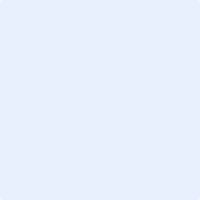 Ort, DatumUnterschrift Leiter WPKFirmaStraßeStraßePLZ, OrtPLZ, OrtE 1)Bemessung Bemessung Bemessung Bemessung Bemessung BemerkungFirma 1:Firma 1Straße und Haus-Nr.Plz, OrtPlz, OrtPlz, Ort/Firma 2:Firma 2Straße und Haus-Nr.Plz, OrtPlz, OrtPlz, Ort/Firma 3:Firma 3Straße und Haus-Nr.Plz, OrtPlz, OrtPlz, Ort/Schweißen Schweißen Schweißen Schweißen Schweißen BemerkungFirma 1:Firma 1Straße und Haus-Nr.Plz, OrtPlz, OrtPlz, Ort/Firma 2:Firma 2Straße und Haus-Nr.Plz, OrtPlz, OrtPlz, Ort/Firma 3:Firma 3Straße und Haus-Nr.Plz, OrtPlz, OrtPlz, Ort/Montage Montage Montage Montage Montage BemerkungFirma 1:Firma 1Straße und Haus-Nr.Plz, OrtPlz, OrtPlz, Ort/Firma 2:Firma 2Straße und Haus-Nr.Plz, OrtPlz, OrtPlz, Ort/Firma 3:Firma 3Straße und Haus-Nr.Plz, OrtPlz, OrtPlz, Ort/WärmebehandlungWärmebehandlungWärmebehandlungWärmebehandlungWärmebehandlungBemerkungFirma 1:Firma 1Straße und Haus-Nr.Plz, OrtPlz, OrtPlz, Ort/Firma 2:Firma 2Straße und Haus-Nr.Plz, OrtPlz, OrtPlz, Ort/Firma 3:Firma 3Straße und Haus-Nr.Plz, OrtPlz, OrtPlz, Ort/OberflächenbehandlungOberflächenbehandlungOberflächenbehandlungOberflächenbehandlungOberflächenbehandlungBemerkungFirma 1:Firma 1Straße und Haus-Nr.Plz, OrtPlz, OrtPlz, Ort/Firma 2:Firma 2Straße und Haus-Nr.Plz, OrtPlz, OrtPlz, Ort/Firma 3:Firma 3Straße und Haus-Nr.Plz, OrtPlz, OrtPlz, Ort/ZfPZfPZfPZfPZfPBemerkungFirma 1:Firma 1Straße und Haus-Nr.Plz, OrtPlz, OrtPlz, Ort/Firma 2:Firma 2Straße und Haus-Nr.Plz, OrtPlz, OrtPlz, Ort/Firma 3:Firma 3Straße und Haus-Nr.Plz, OrtPlz, OrtPlz, Ort/